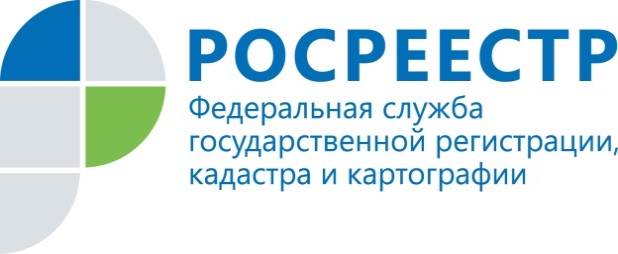 Помощник руководителя Управления Росреестра                                    ПРЕСС-РЕЛИЗпо Приморскому краю по СМИ  А. Э. Разуваева+7 (423) 241-30-58моб. 8 914 349 45 85
25press_rosreestr@mail.ruhttps://rosreestr.ru/  690091, Владивосток, ул. Посьетская, д. 48Упрощенный порядок действует еще годУправление Росреестра по Приморскому краю напоминает, что принятый 2 августа 2019 года Федеральный закон «О внесении изменений в отдельные законодательные акты РФ» продлил до 1 марта следующего года действие «дачной амнистии», позволяющей оформлять жилые и садовые дома на земле, предназначенной для ведения гражданами садоводства, в упрощенном порядке.Владивосток, 11.03.2020 Оформить право собственности на жилой или садовый дом можно на основании технического плана и правоустанавливающего документа на земельный участок, если право на землю не зарегистрировано в ЕГРН.Другая поправка касается владельцев дачных и садовых участков, предназначенных для индивидуального жилищного строительства и ведения личного подсобного хозяйства, на которых до 4 августа 2018 г начато строительство или реконструкция жилого дома, жилого строения или объекта индивидуального жилищного строительства. Указанные лица могут до 1 марта 2021 г. направить в уполномоченный орган уведомление о планируемом строительстве или реконструкции объекта на соответствующем земельном участке. В этом случае не требуется получать разрешение на строительство и ввод объекта в эксплуатацию.Кроме того, для членов садоводческих и огороднических некоммерческих товариществ до 1 марта 2022 продлена возможность приобретения земельного участка бесплатно в собственность без проведения торгов.О РосреестреФедеральная служба государственной регистрации, кадастра и картографии (Росреестр) является федеральным органом исполнительной власти, осуществляющим функции по государственной регистрации прав на недвижимое имущество и сделок с ним, по оказанию государственных услуг в сфере ведения государственного кадастра недвижимости, проведению государственного кадастрового учета недвижимого имущества, землеустройства, государственного мониторинга земель, навигационного обеспечения транспортного комплекса, а также функции по государственной кадастровой оценке, федеральному государственному надзору в области геодезии и картографии, государственному земельному надзору, надзору за деятельностью саморегулируемых организаций оценщиков, контролю деятельности саморегулируемых организаций арбитражных управляющих. Подведомственным учреждением Росреестра являются ФГБУ «ФКП Росреестра».